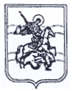 Сельская Думасельское поселение «деревня Верховье»Калужской областиРЕШЕНИЕ      От «13» декабря 2019г. 	№64О ПОРЯДКЕ ПРИСУТСТВИЯ ГРАЖДАН (ФИЗИЧЕСКИХ ЛИЦ), В ТОМ ЧИСЛЕ ПРЕДСТАВИТЕЛЕЙ ОРГАНИЗЦИЙ (ЮРИДИЧЕСКИХ ЛИЦ), ОБЩЕСТВЕННЫХ ОБЪЕДИНЕНИЙ, ГОСУДАРСТВЕННЫХ ОРГАНАОВ И ОРГАНОВ МЕСТНОГО СМАОУПРАВЛЕНИЯ НА ЗАСЕДАНИЯХ МУНИЦИПАЛЬНОГО ОБРАЗОВАНИЯ СЕЛЬСКОЕ ПОСЕЛЕНИЕ «ДЕРЕВНЯ ВЕРХОВЬЕ»     В соответствии с Федеральным законом от 6 октября 2003 года № 131-ФЗ «Об общих принципах организации местного самоуправления в Российской Федерации», статьей 12 Федерального закона от 9 февраля 2009 года № 8-ФЗ «Об обеспечении доступа к информации о деятельности государственных органов местного самоуправления» руководствуясь уставом муниципального образования сельское поселение «Деревня Верховье», Сельская Дума сельского поселения «Деревня Верховье» РЕШИЛА:Утвердить Положение о порядке присутствия граждан (физических лиц), в том числе представителей организаций (юридических лиц), общественных объединений, государственных органов и органов местного самоуправления, на заседаниях Сельской Думы муниципального образования сельское поселение «Деревня Верховье».Настоящее решение подлежит официальному опубликованию в газете «Жуковский вестник» и на официальном сайте Администрации сельского поселения «Деревня Верховье».Настоящее решение вступает в силу через десять календарных дней после его официального опубликования.Глава муниципального образования                                                      О. И. РотастиковаСельское поселения «Деревня Верховье»УТВЕРЖДЕНОРешением Сельской Думы муниципального образованиясельское поселение«Деревня Верховье»От «13» декабря 2019г. №64ПОЛОЖЕНИЕО ПОРЯДКЕ ПРИСУТСТВИЯ ГРАЖДАН (ФИЗИЧЕСКИХ ЛИЦ), В ТОМ ЧИСЛЕ ПРЕДСТАВИТЕЛЕЙ ОРГАНИЗЦИЙ (ЮРИДИЧЕСКИХ ЛИЦ), ОБЩЕСТВЕННЫХ ОБЪЕДИНЕНИЙ, ГОСУДАРСТВЕННЫХ ОРГАНАОВ И ОРГАНОВ МЕСТНОГО СМАОУПРАВЛЕНИЯ НА ЗАСЕДАНИЯХ МУНИЦИПАЛЬНОГО ОБРАЗОВАНИЯ СЕЛЬСКОЕ ПОСЕЛЕНИЕ «ДЕРЕВНЯ ВЕРХОВЬЕ»Настоящее Положение определяет порядок подачи заявлений на присутствие граждан (физических лиц), в том числе представителей организаций (юридических лиц), общественных объединений, государственных органов и органов местного самоуправления (далее- граждане, представители организаций), на заседаниях Сельской Думы муниципального образования сельское поселение «Деревня Верховье» (далее- Представительный орган, заседание Представительного органа) и постоянных комиссий Представительного органа, иных коллегиальных органов Представительного органов Представительного органа (далее- заседание комиссий Представительного органа), основные требования к организации присутствия граждан, представителей организаций на таких заседаниях, а также прав и обязанностей указанных лиц.Настоящее Положение не распространяется на случаи присутствия на заседаниях Представительного органа, заседаниях комиссий Представительного органа (далее при совместном упоминании- заседания):лиц, приглашенных на заседание Представительного органа по инициативе председателя Представительного органа или на заседание комиссии Представительного органа по инициативе председателей постоянных комиссий, иных коллегиальных органов Представительного органа;должностных лиц, присутствие которых на заседаниях в связи с осуществлением их должностных (служебных) обязанностей предусмотрено федеральными законами, иными федеральными нормативными правовыми актами, законами Калужской области, иными нормативными правовыми актами Калужской области, Уставом муниципального образования сельское поселение «Деревня Верховье»;представителей средств массовой информации.Глава 2. Порядок оповещения о заседании и подачиЗаявок граждан, представителей организаций о присутствии на заседанияхГраждане, представители организаций могут присутствовать на открытых заседаниях, а также на рассмотрении вопросов повестки дня заседания, рассматриваемых в открытом режиме.Оповещение о заседании, прием и рассмотрение заявок граждан, представителей организаций производятся уполномоченным должностным лицом аппарата Сельской Думы (далее- уполномоченное должностное лицо), определенным Главой муниципального образования.На официальном сайте verchovie.ru  органов местного самоуправления муниципального образования сельское поселение «Деревня Верховье» размещается информация о заседаниях в следующие строки:об очередном заседании Представительного органа – не позднее чем за 3 дня до дня его проведения, о внеочередном заседании Представительного органа – не позднее дня, предшествующего дню его проведения;об очередном заседании постоянной комиссии, иного коллегиального органа Сельской Думы – не позднее чем за 2 дня до дня его проведения, о внеочередном заседании постоянной комиссии, иного коллегиального органа Представительного органа – не позднее дня, предшествующего дню его проведения.Информация о заседании, предусмотренная пунктом 5 настоящего Положения, должна содержать:данные о дате, времени и месте проведения заседания (с указанием точного адреса помещения), об открытом или закрытом режиме его проведения (закрытом обсуждении отдельных вопросов);сведения о наименовании должности, фамилии, имени, отчестве (при наличии), телефоне и адресе электронной почты должностного лица, принимающего заявки граждан, представителей организаций о намерении присутствовать на заседании Сельской Думы;повестку заседания, утвержденную соответственно Главой муниципального образования, председателем постоянной комиссии, иного коллегиального органа Сельской Думы (в случае отсутствия председателя – его заместителем).В целях присутствия на заседании граждане, представители организаций направляю заявку о намерении присутствовать на заседании по форме согласно приложению к настоящему Положению.Заявка о намерении присутствовать на заседании направляется в форме электронного сообщения на имя председателя Главы муниципального образования (далее- электронное сообщение) по адресу электронной почты, указанному в информации о заседании, предусмотренной пунктом 5 настоящего Положения, не позднее 11 часов дня, предшествующего дню проведения соответствующего заседания.Электронное сообщение должно содержать:фамилию, имя, отчество (при наличии) гражданина, представителя организации;данные документа, удостоверяющего личность гражданина, представителя организации;телефон и (или) адрес электронной почты гражданина, представителя организации;наименование вопроса (вопросов) повестки дня заседания, на обсуждении которого (которых) гражданин, представитель организации желает присутствовать;дату, время проведения заседания, на котором гражданин, представитель организации желает присутствовать;просьбу о включении гражданина, представителя организации в список граждан и представителей организаций;намерение осуществлять фото-, аудио- и видеозапись, использовать персональный компьютер, средства телефонной и сотовой связи, радиосвязи, а также средства звукозаписи и обработки информации либо указание на отсутствие такого намерения;наименование организации (юридического лица), общественного объединения, государственного органа или органа местного самоуправления муниципального образования, представителем которого он является, наименование занимаемой должности (статус в общественном объединении) – в случае подачи электронного сообщения представителем организации.В случае несоответствия электронного сообщения требованиям пунктов 7, 8 настоящего Положения уполномоченное должностное лицо в течение одного рабочего дня со дня получения указанного электронного сообщения по адресу электронной почты, в случае если он указан в электронном сообщении.В случае непроведения заседания в дату и время, указанные в электронном сообщении, а также в случае отсутствия в повестке соответствующего заседания вопроса (вопросов), на обсуждении которого (которых) желает присутствовать гражданин, представитель организации, уполномоченное должностное лицо в течение одного рабочего дня со дня получения электронного сообщения уведомляет о соответствующих обстоятельствах гражданина, представителя организации.Уполномоченное должностное лицо регистрирует поступившие электронные сообщения в порядке их поступления в журнал заявок граждан, представителей организаций с присвоением им порядковых номеров и указанием даты и времени их поступления, рассматривает поступившие электронные сообщения и готовит проект списка граждан, представителе организаций не позднее 15 часов дня, предшествующего дню проведения соответствующего заседания.Граждане, представители организаций включаются в список граждан и представителей организаций исходя из количества мест, отведенных для граждан, представителей организаций, в зале, где проходит заседание, и порядка очередности поступления заявок от граждан, представителей организаций. При этом в случае, если общее число граждан, представителей организаций превышает количество мест в зале заседания для граждан, представителей организаций в первую очередь включаются лица, представляющие субъектов общественного контроля.Граждане, представители организаций не включаются в список граждан и представителей организаций в следующих случаях:электронное сообщение направлено позднее срока, установленного в пункте 7 настоящего Положения;электронное сообщение содержит не все сведения, предусмотренные пунктом 8 настоящего Положения;гражданин, представитель организации с учетом требований пункта 16 настоящего Положения не может быть обеспечен местом в зале, где проходит заседание.Список граждан, представителей организаций утверждается председателем Представительного органа, председателем постоянной комиссии, иного коллегиального органа Представительного органа (в случае отсутствия председателя – его заместителем) не позднее 3 часов дня, предшествующего дню проведения соответствующего заседания. В случаях невключения гражданина, представителя организации в список граждан и представителей организации уполномоченное должностное лицо сообщает гражданину, представителю организации по телефону или по адресу электронной почты, в случае если он указан в электронном сообщении, о его включении в список граждан, представителей организаций 4 часов дня, предшествующего дню проведения соответствующего заседания.Глава 3. Порядок присутствия граждан,Представителей организаций на заседанияхВ целях обеспечения присутствия на заседании граждан, представителей организаций при подготовке к заседанию в зале, где проходит заседание, отводятся места для граждан, представителе организаций. Количество мест в зале, где проходит заседание, для граждан, представителей организаций определяется Главой муниципального образования, председателем постоянной комиссии, иного коллегиального органа Сельской Думы (в случае отсутствия председателя – его заместителем) в зависимости от количества участников заседания, но не более 14 мест.На заседание допускается не более 2 представителей от каждой организации.В случае превышения числа граждан, представителей организаций, представивших заявку, числа свободных мест их размещение производится в порядке очереди по дате и времени получения заявки.Граждане, представители организаций не допускаются к участию в заседании в следующих случаях:отсутствие документа, удостоверяющего личность;отсутствие документа, подтверждающие полномочия, - для представителя организации.Граждане, представители организаций допускаются в зал не ранее чем за 30 минут и не позднее чем за 5 минут до начала заседания по предъявлении документа, удостоверяющего личность, и внесения сведений из документа, удостоверяющего личность, в лист регистрации. В лист регистрации вносятся: фамилия, имя и отчество (при наличии), вид документа, удостоверяющего личность, его серия, номер и дата выдачи. Листы регистрации приобщаются к протоколу заседания.При регистрации граждан, представителей организаций выдается информационный листок об их правах, обязанностях и ответственности в связи с присутствием на заседании.Процедуру регистрации граждан, представителей организаций осуществляют специалисты аппарата Представительного органа с соблюдением требований Федерального закона от 27 июля 2006 года №152-ФЗ «О персональных данных»Глава 4. Права и обязанности граждан, представителей организацийЗапрещается заходить в помещение для заседания с оружием, входить и выходить во время заседания без разрешения председательствующего, также разговаривать во время заседания по телефону.Граждане, представители организаций, присутствующие на заседании, не вправе занимать места депутатов в зале, где проходит заседание, без приглашения председательствующего.Граждане, представители организаций, присутствующие на заседании, вправе с предварительного уведомления председательствующего делать записи, производить фото-, видео-, аудиозапись, использовать персональные компьютеры, средства телефонной и сотовой связи, радиосвязи, а также средств звукозаписи и обработки информации в той мере, в которой данные действия не мешают проведения заседания.Граждане, представители организаций не имеют права вмешиваться в ход заседания, обязаны соблюдать общественный порядок и подчиняться распоряжениям председательствующего на заседании.Председательствующий на заседании предоставляет гражданину или представителю организаций право задать вопрос или выступить по рассматриваемому вопросу. Граждане, представители организаций не участвуют в обсуждении и принятии решений и не должны препятствовать ходу заседания.В случае нарушения пунктов 23-27 настоящего Положения председательствующий делает замечание гражданину или представителю организации, о чем делается соответствующая запись в протоколе заседания. При повторном нарушении граждане или представители организации по решению председательствующего удаляются из зала заседания, о чем делается соответствующая запись в протоколе.Отказ гражданину или представителю организации в доступе на заседание или удаление его с заседания могут быть обжалованы в судебном порядке.ПриложениеК Положению «о порядке присутствия граждан (физических лиц),в том числе представителей организаций (юридических лиц),общественных объединений, государственных органов и органовместного самоуправления, на заседаниях Сельской Думы сельского поселения «Деревня Верховье» ЗАЯВКАдля участия в заседанииСельской Думы сельского поселения «Деревня Верховье»   Я,                                             (Фамилия, имя, отчество (при наличии) заявителя)паспорт серия ________ номер _______________ выдан                                               	(кем и когда выдан)Прошу включить меня в число участников заседания________________________________(наименование представительного органа муниципального образования в соответствии с Уставом муниципального образования),которое состоится «____»__________ года в «____» часов «_____» мин, для присутствия при обсуждении вопроса о ___________________________________________________________________________________________________________________________________________________________________________.  О себе сообщаю следующие контактные данные:Телефон и (или) адрес электронной почты______________________________,Адрес проживания ____________________________________________________________________________________________________________________________________.Уведомляю, что в ходе участия в заседании Сельской Думы сельского поселения «Деревня Верховье» намереваюсь (не намереваюсь)                                         (нужное подчеркнуть)осуществлять фото-, аудио- и видеозапись, использовать персональный компьютер, средства телефонной и сотовой связи, радиосвязи, а также средства звукозаписи и обработки информации.   Являюсь представителем_________________________________________________________________________________________________________, (наименование организации (юридического лица), общественного объединения, государственного органа или органа местного самоуправления, представителем которого является гражданин или в котором имеет иной статус)где занимаю должность (являюсь) _____________________________________________.Дата ________________г.                         Заявитель ______________________	(подпись)ПОЯСНИТЕЛЬНАЯ ЗАПИСКАк проекту решения об утверждении Положения о порядке присутствия граждан (физических лиц), в том числе представителей организаций (юридических лиц), общественных объединений, государственных органов и органов местного самоуправления, на заседания Сельской Думы сельского поселения «Деревня Верховье»   Настоящий проект решения разработан, в связи с принятием Федерального закона от 9 февраля 2009 года № 8-ФЗ «Об обеспечении доступа к информации о деятельности государственных органов и органов местного самоуправления».  Согласно ст. 15 Федерального закона от 9 февраля 2009 года №8- ФЗ «Об обеспечении доступа к информации о деятельности государственных органов и органов местного самоуправления» коллегиальные государственные органы и коллегиальные органы местного самоуправления обеспечивают возможность присутствия граждан (физических лиц), в том числе представителей организаций (юридических лиц), общественных объединений, государственных органов и органов местного самоуправления, на своих заседания, а иные государственные органы и органы местного самоуправления на заседаниях своих коллегиальных органов.  Присутствие указанных лиц на этих заседаниях осуществляется в соответствии с регламентами государственных органов или иными нормами правовыми актами, регламентами органов местного самоуправления или иными муниципальными правовыми актами.ФИНАНСОВО-ЭКОНОМИЧЕСКОЕ ОБОСНОВАНИЕ  К проекту решения об утверждении Положения о порядке присутствия граждан (физических лиц), в том числе представителей организаций (юридических лиц), общественных объединений, государственных органов и органов местного самоуправления, на заседаниях Сельской Думы сельского поселения «Деревня Верховье».Принятие проекта не потребует дополнительных денежных расходов, осуществляемых за счет средств местного бюджета.